附件4“心向阳光，记录青春”美文美图创作大赛为响应心理健康教育宣传月的主题活动，促进同学们对心理知识的了解，引导学生将积极心态与艺术创作结合起来，展现校园生活里的心理活动、自我调适、内心感悟，增强心理韧性，学校决定举办“心向阳光，记录青春”美文美图创作大赛。具体事宜如下：一、活动主题心向阳光，记录青春二、活动对象山西大学全体本科生、研究生三、活动时间即日起至2023年5月15日20:00四、作品要求参赛同学需围绕“心向阳光，记录青春”为主题开展创作，内容应围绕心理健康知识，表达正确积极思想。内容主题可以围绕悦纳自我、情绪管理、挫折应对、人际交往、生涯规划等多方面展开。作品要重点展现出面对大学生活的积极生活心态，要具有一定思考和创意。所有参赛作品必须为原创，一旦发现有剽窃、抄袭等行为，将立即取消其参赛资格。五、参与方式作品提交要求如下：邮件主题和附件统一命名为“美文美图+学院+姓名+作品名称+联系方式”，如“美文美图+教育科学学院+李月+《作品名称》+188XXXXXXXX”，于截止日期2023年5月15日晚20点前将作品发送至邮箱sdxljkjy2023@163.com。美文。投稿作品以电子版形式投稿，要求以“心向阳光，记录青春”为主题，题目自拟。内容可以是个人的心路历程，也可以是对自己影响深刻的人或事，旨在写出个人心中的感悟，表达真情实感，字数在1000—3000字之间。摄影。投稿作品以电子版形式投稿，彩色、黑白不限，单幅、组照均可（组照4-12幅，组照按一幅作品计算）。作品要求JPG格式，大小不低于3MB。漫画。手绘作品、电子设计作品均可，以电子版形式投稿。作品单幅尺寸长、宽最大不超过70厘米×70厘米，最小不低于21cm×29.7cm（A4）尺寸。六、奖项设置作品将分组评选出一、二、三等奖，获奖作品每人将获得活动月“❤”2-3枚，作品将在闭幕式进行展示。参与作品将获得活动月“❤”1枚。活动信息QQ群：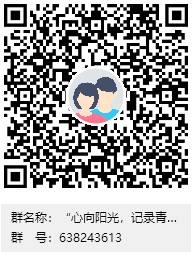  学生工作部（处）研究生工作部（处）教育科学学院2023年5月4日 